Asztrológiai tanfolyam I. év„Merem állítani, hogy egy nap fel fogjuk fedezni milyen nagy tudás van az asztrológiában, amelyet intuitívan az égboltra vetítettek. Például úgy tűnik, hogy a zodiákus jegyei nem mások, mint karakter képek vagy más néven libidó szimbólumok, amelyek leírják a libidó egy adott időpontban érvényes tipikus tulajdonságait…. Egy adott időpontban született dolog magán viseli a pillanat valamennyi sajátosságát.” (C.G. Jung)
Az asztrológia szakrális tudásként létezett sok ezer éven keresztül, csak beavatottak számára nyílt út ennek tanulmányozására. Ezek döntően a papi kaszt, a király és a nemesség tagjai voltak. A legrégebbi ismert horoszkóp kb 8000 éves és a berlini múzeumban van kiállítva.Az asztrológia elsődlegesen mindig is az önismeretet, a személyes fejlődést szolgálta, az csak „mellékhatás”, hogy ezt a tudást másokkal is meg lehet osztani, akár hivatásként. Ugyanakkor fejlődési folyamat, amelynek minden egyes elemzés egy további lépését adja. Soha véget nem érő történet, melynek során az intuíció, az emberismeret, a pszichológiai érzék folyamatos fejlődése megy vége, és ajánlatos ezeket más eszközökkel tudatosan, párhuzamosan fejleszteni is. 
A valódi, szakrális asztrológia nagyon messze esik attól, ami a publikus nyilvánossághoz eljut belőle, ugyanakkor bonyolultsága és az általa lassan kifejlődő képességek és mélyülő tudás nem teszi lehetővé, hogy valójában publikus tudássá váljon. Körülbelül fél év tanulás után, de legkéyőbb egy év alatt, ezt maga a tanuló fogja felismerni. 
17 éve kezdtem járni ezen az úton, és a sok év tapasztalata bizonyította be mindazt, amit most leírok. A tanfolyam több évben vezet el egy megbízható asztrológiai tudáshoz, de már egyetlen év komoly alapot adhat arra, hogy az ember életszemlélete kinyíljon és változni kezdjen. Az asztrológia révén – ha nem az a cél vezet minket, hogy „asztrológusok” legyünk – egy mag elindul odabent a lélekben, ami lassan csírázik ki, szárba szökken, és egyszer csak már nem képes az ember ugyanúgy látni a dolgokat, mint 2-3 évvel ezelőtt. Mindez a tanulás, gyakorlás révén magától végbemegy. Alázat, tanulás, gyakorlás, kitartás szükségeltetik csak hozzá. 
Tanítani mindig itthon, a saját teremben szoktam, kiscsoportos keretek között, melynek során mindig szabadon lehet kérdezni, vagy egy témát hozzákapcsolni az éppen tanultakhoz. Bár ezzel néha megcsúszik a tanagyag átadása, de az a tapasztalatom, hogy ezáltal csak teljesebb és gazdagabb lesz az egész folyamat. 
17 éve az asztrológiával kezdtem azt az utazást, amelybe az elmúlt évekbe számtalan tanulás, ismeret kapcsolódott be – én mindig az integráció lehetőségét keresve éltem újabb tanulási lehetőségekkel. Minden, amit megismertem, tapasztaltam, bekerülhet az asztrológiai tanfolyam kereteibe. 
Rengeteg horoszkóppal dolgoztam már, számos egyéni személyiségfejlesztő munkát vezetek, művészetterápiát és reikit tanulok jelenleg, tagja vagyok egy szupervíziós csoportnak, tanultam szellemsebészetet, dolgozok biorezonanciával, képzett hatha jógaoktató vagyok, több mint 10 éve gyakorlom a meditációt, tanultam a keresztény miszticizmus vonalán – hogy a legfontosabbakat emeljem ki. Arra törekszem, hogy aki nálam tanul, megérezze azt, amit én tapasztalok, hogy sok módszer létezik, de ha jól csináljuk, egy irányba haladunk – a dolgok összefonódnak és segítik, kiegészítik egymást. Azoknak ajánlom a saját tanfolyamomat, akik ebben a szellemiségben kívánnak az asztrológiai ösvényére lépni.Az első évre tervezett tematika: 
1. Az asztrológia alapjai: működése, nézetrendszere, hogyan is kezeljük – értelmezzük 2. Rövid története – avagy kiknek járunk a nyomdokain, milyen ősi tudást ismerünk meg3. Csillagászati alapfogalmak, háttere4. Energetikai alapismeretek (védikus ismeretek, keresztény miszticizmus, mágia alapjai)5. Minden elemzés legfontosabb fundamentuma: az Elemtan6. A zodiákus jelei:1) elemi felosztás  /  2) dinamikus felosztás3) dekanátusok4) jelek röviden7. Szimbólumok az asztrológiaiban, üzenetük, értelmezésük (elemek, jelek)8. Asztrológiai archetípusok áttekintése részletesen – alapmotivációk, életszemlélet, viselkedési minták, elvrendszer, kezelési útmutató1) Kos           2) Bika           3) Ikrek        4) Rák        5) Oroszlán     6) Szűz7) Mérleg     8) Skorpió    9) Nyilas     10) Bak    11) Vízöntő      12) Halak9. Az Ascendens jelentése és jegyeinek üzenete – avagy mivé formált minket a családi szocializáció10. Az MC jelentése és jegyeinek üzenete – nézzük meg, értelmezzük, hogy merre megy életünk hajója 11. Külső jegyek megjelenése példákon keresztül – számos közszereplőn keresztül ismerjük meg a külső és viselkedésibeli jegyeket, amelyeket az egyes archetípusok megformálnak – ezt12. Gyakorlati házifeladat és órai feldolgozások – elemzés azon a szinten, ahol a tudás elsajátításában járunk, annak érdekében, hogy már az első lépésektől kezdjen a tanuló gyakorlatot szerezni a „hogyan fogjak hozzá” kérdésében
A tanulás ezt követően tovább folytatódik majd a fényszögekkel, bolygókkal stb. - de az már a folytatás története lesz, annak, aki tovább halad. 
Rendszeresség: havi 1 alkalom, hétvégén, 6 órában.Költség: alkalmanként 8000 Ft. A díjat negyedévre előre kell fizetni, ami azt jelenti, hogy 3 alkalmat kérek előre fizetni.  A csoport folyamatos haladása érdekében, a hiányzásokat is fizetni kell.Időpontok: résztvevőkkel egyeztetve fixáljuk leTovábbi információk: 30/327-7983, arnyekesfeny@yahoo.com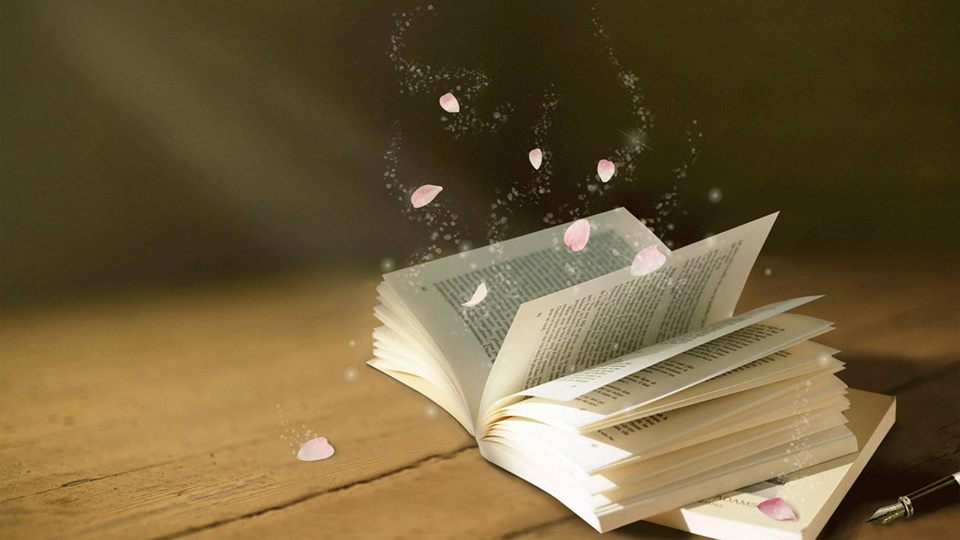 